ReturdokumentAnledning till retur Mina uppgifterNamn: ___________________________________________________           Adress:___________________________________________________	___________________________________________________E-post:___________________________________________________Telefon nr:________________________________________________Order nr:__________________________________________________Information om produkten/produkternaArtikel nr:________________________Antal:_____________________Artikel nr:________________________Antal:_____________________Artikel nr:________________________Antal:_____________________Övrig information/beskrivning:
____________________________________________________________________________________________________________________Maila tillbaka denna retursedel ifylld till oss eQuus ProGölja 1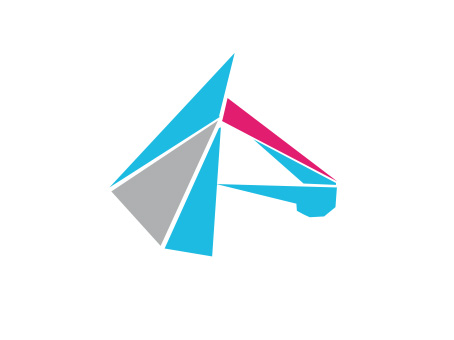 733 98 RANSTATel: 070 410 12 46	Email: equusproequipment@gmail.com 